ΑΠΟΣΤΑΣΗ ΣΗΜΕΙΟΥ ΑΠΟ ΕΥΘΕΙΑ – ΕΜΒΑΔΟΝ ΤΡΙΓΩΝΟΥΝα αποδείξετε ότι η απόσταση του σημείου  από την ευθεία                   δίνεται από τον τύπο: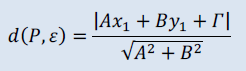 Να υπολογίσετε τις αποστάσεις του σημείου  από τις πιο κάτω ευθείες(α) (β) (γ) Να βρείτε την απόσταση ανάμεσα στις ευθείες    και   Δίνεται  τρίγωνο με κορυφές  και Να βρείτε το μήκος του ύψους του  και το εμβαδόν του.Να βρείτε το εμβαδόν παραλληλόγραμμου με κορυφές , ,  και .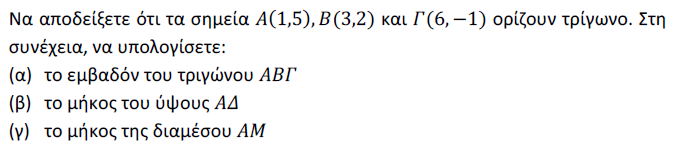 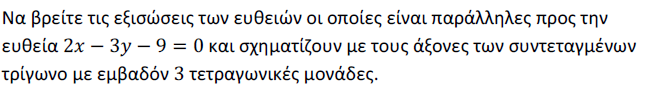 